Худеева Ирина Владимировна,воспитатель,МБДОУ ПГО «Детский сад №51»Конспект занятия по конструированию в группе раннего возраста«Домик для щенка и лошадки» с использованием конструктора «ЛЕГО».Цель: Способствовать развитию у детей творческого мышления.Задачи:Образовательные:- учить детей индивидуальному и совместному конструированию;- учить строить по предложенным инструкциям, учитывая способы крепления деталей, передавать особенности предметов средствами конструктора ЛЕГО;- закрепить представление о строительных деталях, их свойствах;- сформировать у детей устойчивый интерес к конструктивной деятельности; желание экспериментировать, творить, изобретать.Воспитательные:- воспитывать доброе чувство гордости за свой дом, желающие взаимодействовать в совместной игре;- воспитывать бережное отношение к животным, уважение к своему и чужому труду.Развивающие:- развивать внимание, способность сосредоточиться, память, логическое мышление;- развивать умение анализировать, выделяя характерные особенности предмета, функциональные части.Материально-техническое обеспечение занятия: корзины с деталями ЛЕГО; игрушка собаки и лошади; готовая постройка конуры для собаки.Вводная часть.-Доброе утро, ребята!Вот как солнышко встает –Выше, выше, выше.К ночи солнышко зайдет –Ниже, ниже, ниже!Хорошо, хорошоСолнышко смеется,	А под солнышком нам всемВесело живется.- Ребята, отгадайте загадку.У него четыре лапы,Черный нос и хвост лохматый.Очень часто громко лает,А плохих людей кусает.Он бывает забияка!Это кто у нас? Собака!Сегодня маленький щенок пришел к нам в гости. Собачка хочет с нами поиграть. Посмотрите, что это нам принесли? (На столе стоит коробка с конструктором ЛЕГО). Ребята, давайте посмотрим, что в коробке? (Дети с интересом заглядываю в коробку с конструктором). Нам собачка принесла конструктор ЛЕГО, чтобы с нами поиграть. Ребята, собачка привела с собой друга – лошадку. Посмотрите, какая красивая лошадка. Какая она большая.  На улице холодно и снежно, а у собачки нет домика. Ребята, как называется домик, где живет собачка? Правильно, конура. Давайте построим нашему щенку конуру? И для лошадки домик построим? (Ответы детей).2. Основная часть.- Я предлагаю вам построить будку из ЛЕГО - конструктора. Рассмотрите домик собачки. Из каких основных частей он состоит? (Ответы детей: основание, конура, крыша).-Какая форма у основания домика? (Ответы детей: прямоугольная). - Посмотрите, на какую фигуру похож сам домик? (Ответы детей: квадрат). - На какую фигуру похожа крыша? (Ответы детей: треугольник). - Ребята, что нужно, чтобы собачка могла попасть в свой уютный дом? (Ответы детей: вход, дверь). - Какие размеры этих частей? Где мы будем использовать самые большие детали конструктора (Ответы детей: самые большие детали конструктора мы используем на основании конуры). - Из каких деталей состоит сама конура? (Ответы детей: из средних и маленьких деталей конструктора). - А где нам понадобятся треугольные детали? (Ответы детей: для крыши) - А у лошадки какой будет домик? ( Ответы детей. Домик будет больше, чем у собачки ). - Вы такие молодцы, все правильно сказали. Перед тем, как приступить к нашим постройкам, давайте разомнем наши ручки.3.Пальчиковая гимнастика.4. Практическая часть.
- Начинаем с построения основания из самых крупных деталей, прикладываем ровненько друг к другу длиной стороной. Сейчас построим стены у конуры с той и другой стороны из средних деталей, ставим их друг на друга. Количество деталей должно быть с обеих сторон одинаковое. Прикрепим заднюю стенку конуры из такого же количества деталей, что и боковые стены. А вход мы построим из самых меленьких деталей, прикрепив их к боковым стенкам нашего домика. Осталось построить крышу из треугольных деталей, соединив их друг с другом боковой стороной так, чтобы прямой угол смотрел вверх. Точно так же мы будем строить домик для лошадки. Только стены будут выше потому, что лошадка у нас большая. Те, кто собрал конуру для своего щенка, может помочь остальным. 
5. Заключительная часть.
- Все ребята завершили постройку домиков для щенка и лошадки. Теперь наши друзья точно не замерзнут. Посмотрите, какие замечательные домики у нас получились.- Кто помнит, как называется домик для собаки? (Ответы детей: будка или конура). 
- Какой материал мы использовали для постройки? ( Ответы детей: ЛЕГО - конструктор)
- Вам понравилось наше занятие? Что больше всего? Что нового и интересного вы узнали на занятии? (Ответы детей) Молодцы, ребята. 
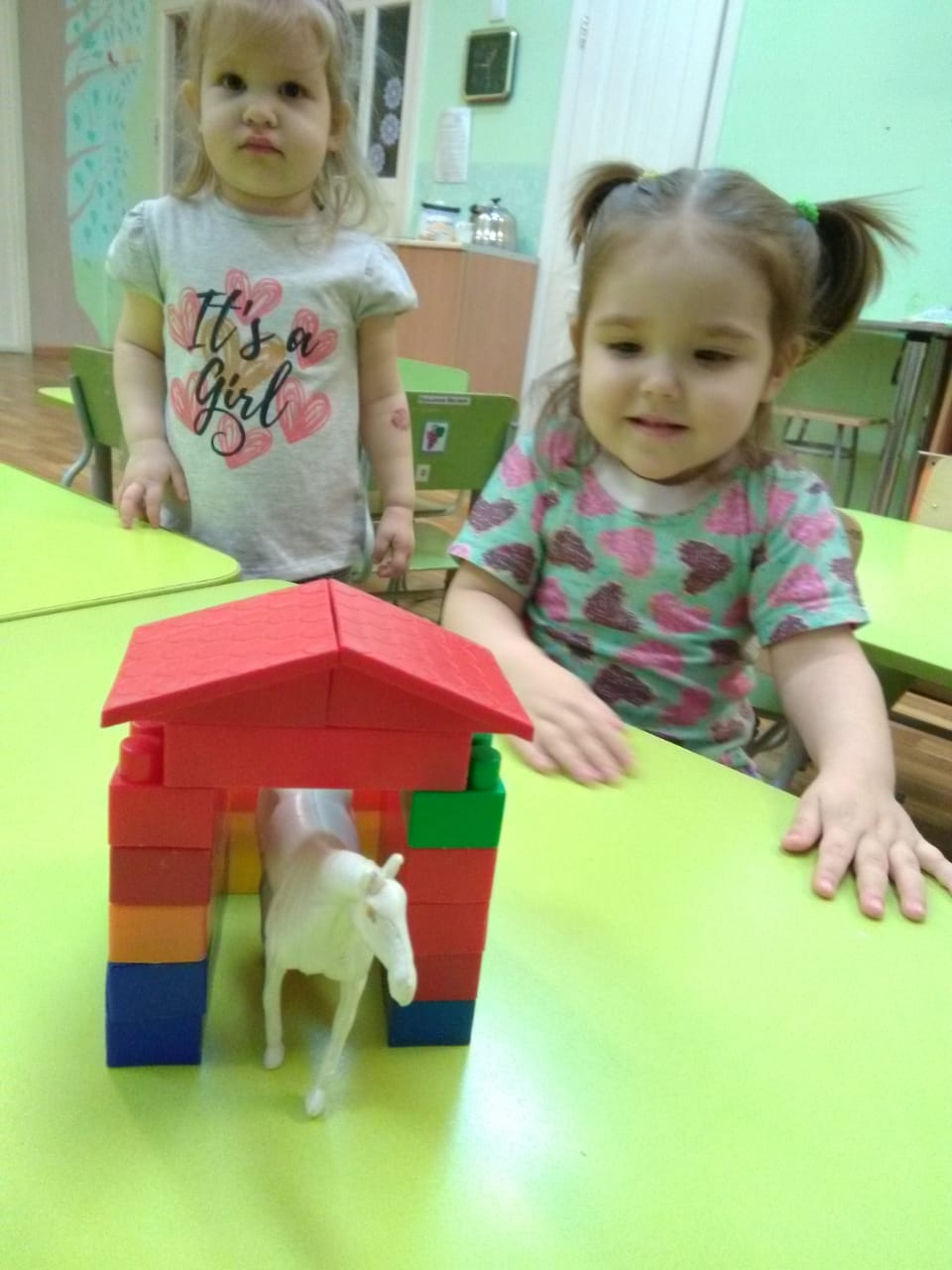 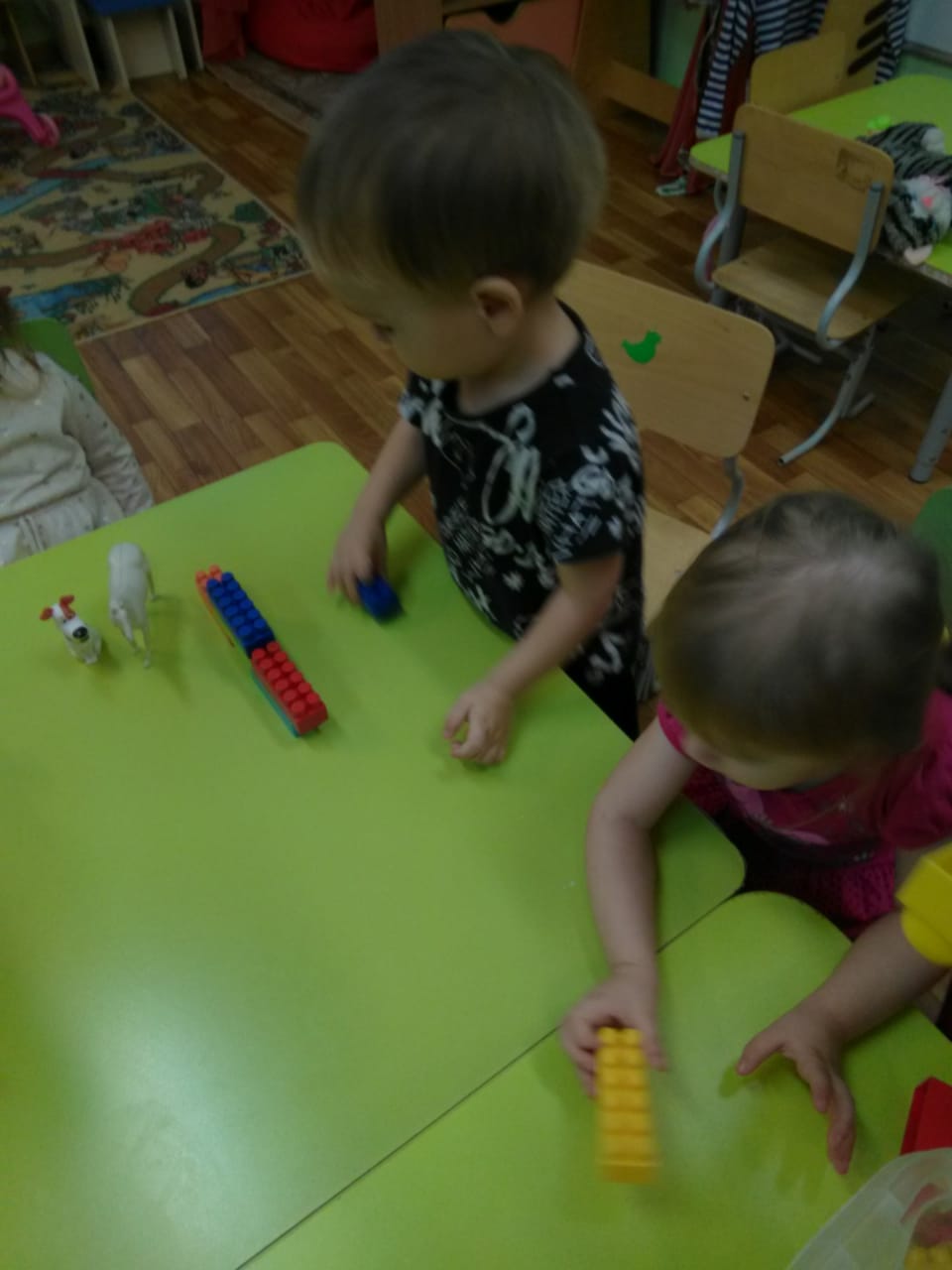 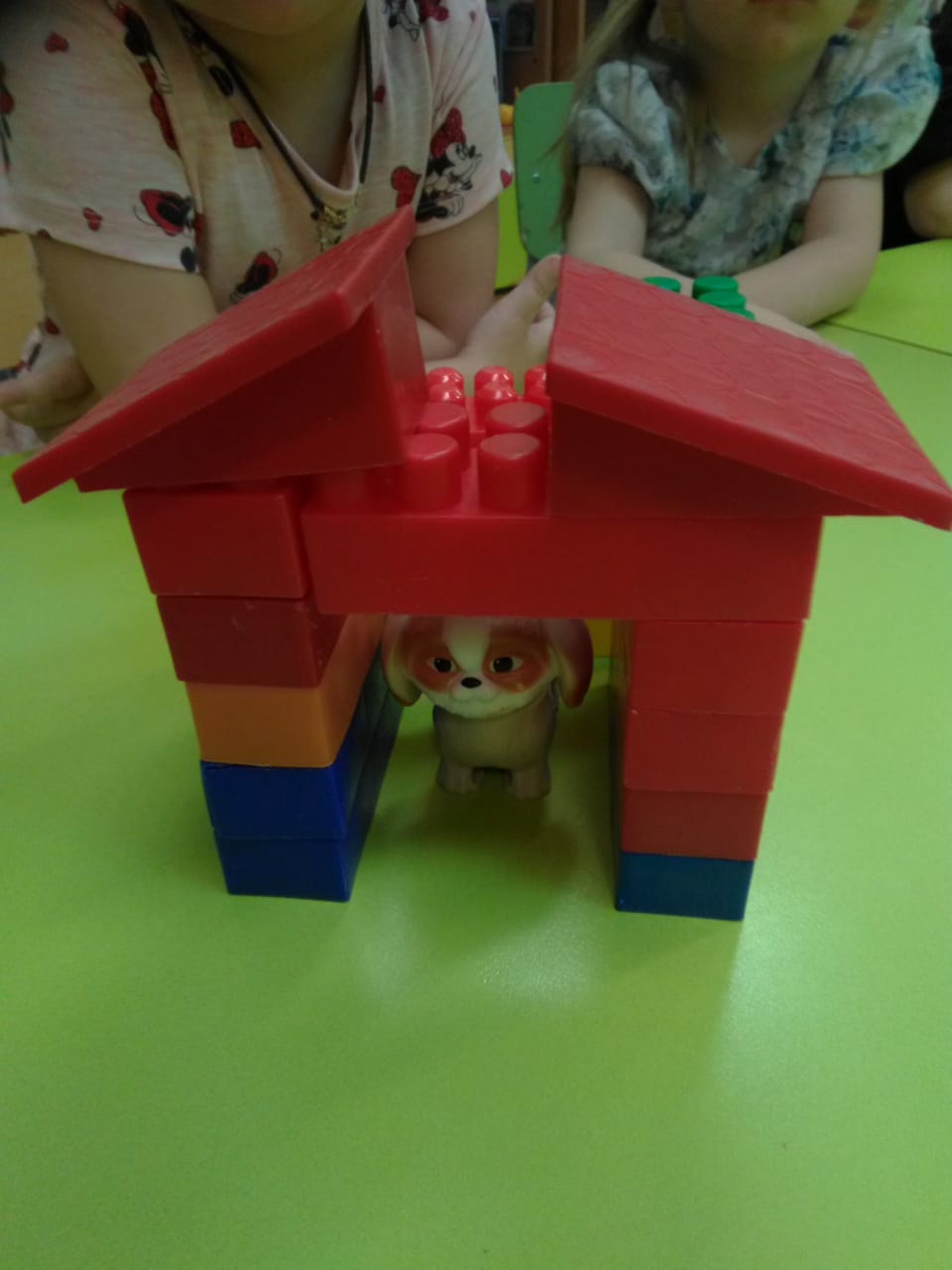 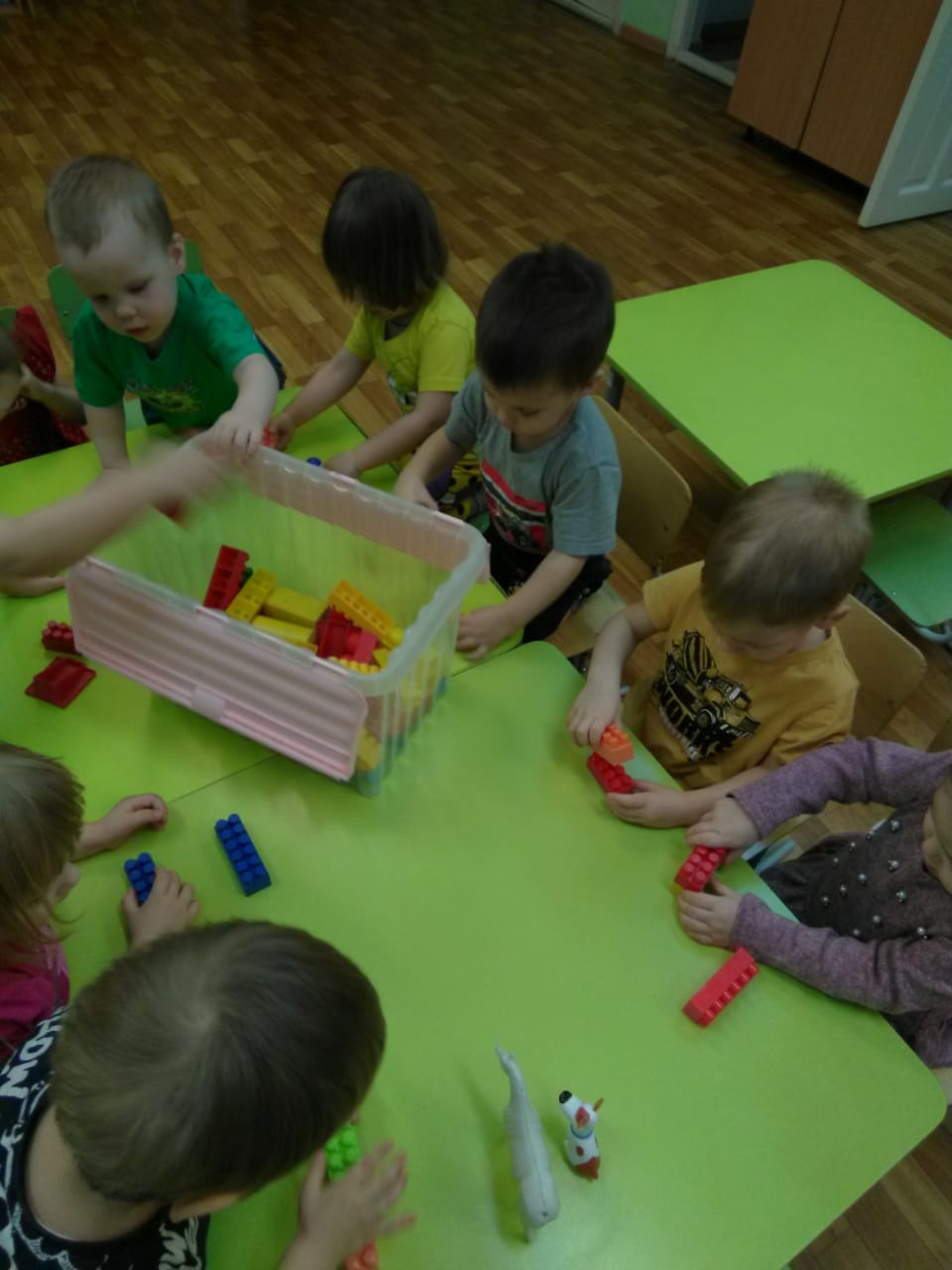 